      ПОСТАНОВЛЕНИЕ                 АДМИНИСТРАЦИИ СОБОЛЕВСКОГО МУНИЦИПАЛЬНОГО     РАЙОНА КАМЧАТСКОГО КРАЯ00 сентября  2019                          с. Соболево                                    № 000О внесении изменений в  постановление администрации Соболевского муниципального района Камчатского края от 14.10.2013 №329 «Об утверждении Муниципальной программы Соболевского муниципального района Камчатского края «Развитие экономики, промышленности Соболевского муниципального района Камчатского края, повышение их конкурентоспособности»         В целях уточнения объемов финансирования и отдельных мероприятий муниципальной программы Соболевского муниципального района Камчатского края «Развитие экономики, промышленности Соболевского муниципального района Камчатского края, повышение их конкурентоспособности», утвержденной постановлением администрации Соболевского муниципального района  Камчатского края от 14.10.2013 № 329АДМИНИСТРАЦИЯ ПОСТАНОВЛЯЕТ:1. Внести в муниципальную программу Соболевского муниципального района Камчатского края «Развитие экономики, промышленности Соболевского муниципального района Камчатского края, повышение их конкурентоспособности», утвержденную постановлением администрации Соболевского муниципального района Камчатского края от 14.10.2013г. №329 изменения согласно приложению. 3. Управлению делами администрации Соболевского муниципального района направить настоящее постановление для опубликования в районной газете «Соболевский вестник» и разместить на официальном сайте Соболевского муниципального района Камчатского края в информационно-телекоммуникационной сети Интернет.4. Настоящее постановление вступает в силу после его официального опубликования (обнародования) и распространяется на правоотношения, возникшие  с 01 января 2019 года.Глава Соболевского муниципального района                                      В.И.КуркинПриложениек постановлению администрации Соболевского муниципального района от  00.02. 2019   №000 Измененияв муниципальную программу Соболевского муниципального района«Развитие экономики, промышленности Соболевского района Камчатского края, повышение их конкурентоспособности», утвержденную постановлением администрации  Соболевского муниципального района от 14.10.2013 № 329(далее – Программа)	1.  В паспорте программы раздел «Объем бюджетных ассигнований Программы»  изложить в новой редакции:    2. В Паспорте  Подпрограммы 1 «Развитие малого и среднего предпринимательства» раздел «Объемы бюджетных ассигновании Подпрограммы 1» и изложить в новой редакции:3.  В Паспорте  Подпрограммы 2  «Повышение эффективности управления муниципальным имуществом» раздел «объемы бюджетных ассигнований Подпрограммы 2» изложить в новой редакции:4.   В Паспорте  Подпрограммы 3 "Устойчивое развитие коренных малочисленных народов Севера, Сибири и Дальнего Востока, проживающих в Соболевском муниципальном районе Камчатского края" изложить в новой редакции:5.   В Паспорте  Подпрограммы 4 "Развитие сельского хозяйства в Соболевском муниципальном районе" изложить в новой редакции:*     -указывается три первых знака целевой статьи в соответствии с  приказом Комитета по бюджету и финансам администрации Соболевского муниципального района Камчатского края "Об утверждении перечня и кодов целевых статей расходов районного бюджета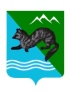 Объем бюджетных ассигнований ПрограммыОбщий объем финансирования Программы по основным мероприятиям на 2014-2022 годы составляет 186 712,09137 тыс. рублей, в том числе:предполагаемые средства федерального бюджета-  954,70 тыс. рублей, из них по годам:2014 год-    63,00 тыс. руб.;2015 год-    351,7 тыс. руб.;2016 год-    540,0 тыс. руб.;2017 год-    0,0 тыс. руб.;2018 год-     0,0 тыс. руб.;2019 год-     0,0 тыс. руб.;2020 год-     0,0 тыс. руб.2021 год-      0,00 тыс. руб.2022 год-     0,00 тыс.рубпредполагаемые средства краевого бюджета-  93 835,80109 тыс. рублей, из них по годам:2014 год-      83 785,64308 тыс. руб.;2015 год-     780,0000 тыс. руб.;2016 год-     3 519,50 тыс. руб.;2017 год-    404,611 тыс. руб.;2018 год-     5 309,46001 тыс. руб.;2019 год-     36,587 тыс. руб.;2020 год-     0,0 тыс. руб.2021 год-     0,00 тыс. руб.2022 год-     0,00 тыс. руб.- районный бюджет- 103 531,02195тыс. руб., из них по годам:2014 год-  15 704,18431 тыс. руб.;2015 год-  16 969,9090   тыс. руб.;2016 год-  3 465,49964  тыс. руб.;2017 год-  5 597,91  тыс. руб.;2018 год-  10498,1  тыс. руб.;2019 год-   25918,433тыс. руб.;2020 год-   20025,400 тыс. руб.;2021 год-   14 672,300  тыс. руб.;2022 год-   14740,200 тыс. руб.предполагаемые средства бюджета поселений  661,27157 тыс. рублей, из них по годам:2014 год-  21,21100   тыс. руб.;2015 год-  137,7300   тыс. руб.;2016 год-  141,43864 тыс. руб.;2017 год-  151,39688 тыс. руб.;2018 год-  121,03681 тыс. руб.;2019 год-  88,45824 тыс. руб.;2020 год-  0,00 тыс. руб.;2021 год-  0,00 тыс. руб.;2022 год-  0,00 тыс. руб.- внебюджетные источники- 34,342 тыс. рублей, из них по годам:2014 год-  0,0 тыс. руб.;2015 год-  0,0 тыс. руб.;2016 год-  0,0 тыс. руб.;2017 год-  34,342 тыс. руб.;2018 год-  0,0 тыс. руб.;2019 год-  0,0 тыс. руб.;2020 год-  0,0 тыс. руб.;2021 год-  0,00 тыс. руб.;2022 год-  0,00 тыс. руб.Объемы бюджетных ассигнований Подпрограммы 1Общий объем финансирования по основным мероприятиям на 2014- 2022 годы составляет  14 671,53158 тыс. рублей, в том числе по годам:- предполагаемые средства федерального бюджета – 810,00 тыс. рублей, из них по годам:2014 год-  0,00 тыс. руб.;2015 год-  270,00 тыс. руб.;2016 год-   540,00 тыс. руб.;2017 год-   0,00 тыс. руб.;2018 год-   0,00 тыс. руб.;2019 год-   0,00 тыс. руб.;2020 год-   0,00 тыс. руб.;2021 год-  0,00 тыс. руб.;2022 год-  0,00 тыс. руб. предполагаемые средства краевого бюджета-  8 260,26001 тыс. рублей, из них по годам:2014 год-      80,00 тыс. руб.;2015 год-     330,00 тыс. руб.;2016 год-     3 050,00 тыс. руб.;2017 год-     360,0 тыс. руб.;2018 год-     4440,26001 тыс. руб.;2019 год-     250 тыс. руб.;2020 год-     0,0 тыс. руб.;2021 год-     0,00 тыс. руб.2022 год-  0,00 тыс. руб.- районный бюджет- 4 940,0 тыс. руб., из них по годам:2014 год-  0,0 тыс. руб.;2015 год-  60,00 тыс. руб.;2016 год-  190,00 тыс. руб.;2017 год-  630,00 тыс. руб.;2018 год-  1080,00 тыс. руб.;2019 год-   2602,000 тыс. руб.;2020 год-   2668,000 тыс. руб.;2021 год-   2190,00 тыс. руб.;2022 год-  2190,000 тыс. руб.;.предполагаемые средства бюджета поселений-  661,27157 тыс. рублей, из них по годам:2014 год-  21,21100   тыс. руб.;2015 год-  137,7300   тыс. руб.;2016 год-  141,43864 тыс. руб.;2017 год-  151,39688 тыс. руб.;2018 год-  121,03681 тыс. руб.;2019 год-  88,45824 тыс. руб.;2020 год-  0,00 тыс. руб.;2021 год-  0,00 тыс. руб.;2022 год-  0,00 тыс. руб.- внебюджетные источники- 0,00 тыс. рублей, из них по годам:2015 год-  0,00 тыс. руб.;2016 год-  0,00 тыс. руб.;2017 год-  0,00 тыс. руб.;2018 год-  0,00 тыс. руб.;2019 год-  0,00 тыс. руб.2020 год-  0,00 тыс. руб.;2021 год-  0,00 тыс. руб.;2022 год-  0,00 тыс. руб.Объемы бюджетных ассигнований Подпрограммы 2Общий объем финансирования Подпрограммы по основным мероприятиям на 2014- 2022 годы составляет 163 444,81503 тыс. рублей, в том числе:предполагаемые средства федерального бюджета-  144,7 тыс. рублей, из них по годам:2014 год- 63,00 тыс. руб.;2015 год- 81,70 тыс. руб.;2016 год-     0,0 тыс. руб.;2017 год-    0,0 тыс. руб.;2018 год-     0,0 тыс. руб.;2019 год-     0,0 тыс. руб.;2020 год-     0,0 тыс. руб.;2021 год-     0.0 тыс. руб.;2022 год-  0,00 тыс. руб.предполагаемые средства краевого бюджета-  85 457,24308 тыс. рублей, из них по годам:2014 год-      83 705,64308 тыс. руб.;2015 год-     450,00 тыс. руб.;2016 год-     469,50 тыс. руб.;2017 год-     0,0 тыс. руб.;2018 год-     832,1 тыс. руб.;2019 год-     0,0 тыс. руб.;2020 год-     0,0 тыс. руб.;2021 год-     0,0 тыс. руб.2022 год-  0,00 тыс. руб.- районный бюджет- 87628,586 тыс. руб., из них по годам:2014 год-  15 704,18431 тыс. руб.;2015 год-  16 909,909 тыс. руб.;2016 год-  3275,49964 тыс. руб.;2017 год-  4 634,160 тыс. руб.;2018 год-  8547,00 тыс. руб.;2019 год-   14435,333 тыс. руб.;2020 год-   7951,00 тыс. руб.;2021 год-   8062,50 тыс. руб.;2022 год-  8109,00 тыс. руб.предполагаемые средства бюджета поселений- 0,00 тыс. рублей, из них по годам:2014 год-  0,0тыс. руб.;2015 год-  0,0 тыс. руб.;2016 год-  0,0 тыс. руб.;2017 год-  0,0 тыс. руб.;2018 год-  0,0 тыс. руб.;2019 год-  0,0 тыс. руб.;2020 год-  0,0 тыс. руб.2021 год- 0,0 тыс. руб.;2022 год-  0,00 тыс. руб.- внебюджетные источники- 0,0 тыс. рублей, из них по годам:2014 год-  0,0 тыс. руб.;2015 год-  0,0 тыс. руб.;2016 год-  0,0 тыс. руб.;2017 год-  0,0 тыс. руб.;2018 год-  0,0 тыс. руб.;2019 год-  0,0 тыс. руб.;2020 год-  0,0 тыс. руб.;2021 год-   0,0 тыс. руб.;2022 год-  0,00 тыс. руб.Объемы бюджетных ассигнований Подпрограммы 3Общий объем финансирования Подпрограммы по основным мероприятиям на 2014- 2022 годы составляет 3 830,099 тыс. рублей, в том числе:- предполагаемые средства федерального бюджета- 0,0 тыс. руб., из них  по годам:2014 год - 0,00 тыс. руб.;2015 год -  0,0 тыс. руб.;2016 год -  0,0 тыс. руб.;2017 год -  0,0 тыс. руб.;2018 год -  0,0 тыс. руб.;2019 год -   0,0 тыс. руб.;2020 год -   0,0 тыс. руб.;2021 год-    0,0 тыс. руб.;2022 год-  0,00 тыс. руб.предполагаемые средства краевого бюджета- 118,298 тыс. рублей, из них по годам:2014 год -   0,0 тыс. руб.;2015 год -   0,0 тыс. руб.;2016 год -   0,0 тыс. руб.;2017 год -   44,611 тыс. руб.;2018 год -   37,1 тыс. руб.;2019 год -   36,587 тыс. руб.;2020 год -    0,0 тыс. руб.2021 год-     0,0 тыс. руб.;2022 год-  0,00 тыс. руб.- районный бюджет – 3678,35 тыс. руб., из них по годам:2014 год -  0,0 тыс. руб.;2015 год -  0,0 тыс. руб.;2016 год -  0,0 тыс. руб.;2017 год -  333,750 тыс. руб.;2018 год -  871,1 тыс. руб.;2019 год -   1131,1 тыс. руб.;2020 год -  766,40 тыс. руб.2021 год-   284,80 тыс. руб.;2022 год-  291,20 тыс. руб.предполагаемые средства бюджета поселений- 0,00 тыс. рублей, из них по годам:2014 год-  0,0тыс. руб.;2015 год-  0,0 тыс. руб.;2016 год-  0,0 тыс. руб.;2017 год-  0,0 тыс. руб.;2018 год-  0,0 тыс. руб.;2019 год-  0,0 тыс. руб.;2020 год-  0,0 тыс. руб.;2021 год-  0,0 тыс. руб.;2022 год-  0,00 тыс. руб.- внебюджетные источники- 34,342 тыс. рублей, из них по годам:2014 год-  0,0 тыс. руб.;2015 год-  0,0 тыс. руб.;2016 год-  0,0 тыс. руб.;2017 год-  34,342 тыс. руб.;2018 год-  0,0 тыс. руб.;2019 год-  0,0 тыс. руб.; год-  0,0 тыс. руб.;2021 год-   0,0 тыс. руб.;2022 год-  0,00 тыс. руб.Объемы бюджетных ассигнований Подпрограммы 4Общий объем финансирования по основным мероприятиям на 2019- 2022 годы составляет  33185,00 тыс. рублей, в том числе по годам:- предполагаемые средства федерального бюджета – 0,00 тыс. рублей, из них по годам:2019 год-  0,00 тыс. руб.;2020 год-  0,00 тыс. руб.;2021 год-  0,00 тыс. руб.;2022 год-  0,00 тыс. руб. предполагаемые средства краевого бюджета-  8500,00 тыс. рублей, из них по годам:2019 год-     8500,0 тыс. руб.;2020 год-   0,00 тыс. руб.;2021 год-   0,00 тыс. руб.;2022 год-  0,00 тыс. руб. - районный бюджет- 24685,0 тыс. руб., из них по годам:2019 год-   7750,00 тыс. руб.;2020 год-   8640,00 тыс. руб.;2021 год-   4145,00 тыс. руб.;2022 год-  4150,00 тыс. руб. предполагаемые средства бюджета поселений-  0,0 тыс. рублей, из них по годам:2019 год-  0,00 тыс. руб.;2020 год-  0,00 тыс. руб.;2021 год-  0,00 тыс. руб.;2022 год-  0,00 тыс. руб.- внебюджетные источники- 0,00 тыс. рублей, из них по годам:2019 год-  0,00 тыс. руб.;2020 год-  0,00 тыс. руб.;2021 год-  0,00 тыс. руб.; 2022 год-  0,00 тыс. руб.Финансовое обеспечение реализации муниципальной  программы Финансовое обеспечение реализации муниципальной  программы Финансовое обеспечение реализации муниципальной  программы Финансовое обеспечение реализации муниципальной  программы Финансовое обеспечение реализации муниципальной  программы Финансовое обеспечение реализации муниципальной  программы Финансовое обеспечение реализации муниципальной  программы Финансовое обеспечение реализации муниципальной  программы тыс.руб.тыс.руб.№ п/пНаименование муниципальной программы / подпрограммы / мероприятияКод бюджетной классификации Код бюджетной классификации Код бюджетной классификации Объем средств на реализацию программыОбъем средств на реализацию программыОбъем средств на реализацию программыОбъем средств на реализацию программыОбъем средств на реализацию программыОбъем средств на реализацию программыОбъем средств на реализацию программыОбъем средств на реализацию программыОбъем средств на реализацию программы№ п/пНаименование муниципальной программы / подпрограммы / мероприятияГРБСЦСР *ЦСР *ВСЕГО2019201920202020202120212022202212345561212131313131313Наименование муниципальной программы "Развитие экономики, промышленности Соболевского муниципального района Камчатского края, повышение их конкурентоспособности "Всего, в том числе:231 828,0506134 793,4782434 793,4782420 025,4000020 025,4000014 672,3000014 672,3000014 740,2000014 740,20000Наименование муниципальной программы "Развитие экономики, промышленности Соболевского муниципального района Камчатского края, повышение их конкурентоспособности "за счет средств федерального бюджета954,700000,000000,000000,000000,000000,000000,000000,000000,00000Наименование муниципальной программы "Развитие экономики, промышленности Соболевского муниципального района Камчатского края, повышение их конкурентоспособности "за счет средств краевого бюджета102 585,801098 786,587008 786,587000,000000,000000,000000,000000,000000,00000Наименование муниципальной программы "Развитие экономики, промышленности Соболевского муниципального района Камчатского края, повышение их конкурентоспособности "за счет средств районного бюджета127 591,9359525 918,4330025 918,4330020 025,4000020 025,4000014 672,3000014 672,3000014 740,2000014 740,20000Наименование муниципальной программы "Развитие экономики, промышленности Соболевского муниципального района Камчатского края, повышение их конкурентоспособности "за счет средств бюджетов поселений661,2715788,4582488,458240,000000,000000,000000,000000,000000,00000Наименование муниципальной программы "Развитие экономики, промышленности Соболевского муниципального района Камчатского края, повышение их конкурентоспособности "за счет средств внебюджетных фондов34,342000,000000,000000,000000,000000,000000,000000,000000,000001Подпрограмма 1 "Развитие малого и среднего предпринимательства " Всего, в том числе:19 401,531582 940,458242 940,458242 668,000002 668,000002 190,000002 190,000002 190,000002 190,000001Подпрограмма 1 "Развитие малого и среднего предпринимательства " за счет средств федерального бюджета810,000000,000000,000000,000000,000000,000000,000000,000000,000001Подпрограмма 1 "Развитие малого и среднего предпринимательства " за счет средств краевого бюджета8 510,26001250,00000250,000000,000000,000000,000000,000000,000000,000001Подпрограмма 1 "Развитие малого и среднего предпринимательства " за счет средств районного бюджета9 420,000002 602,000002 602,000002 668,000002 668,000002 190,000002 190,000002 190,000002 190,000001Подпрограмма 1 "Развитие малого и среднего предпринимательства " за счет средств бюджетов поселений661,2715788,4582488,458240,000000,000000,000000,000000,000000,000001Подпрограмма 1 "Развитие малого и среднего предпринимательства " за счет средств внебюджетных фондов0,000000,000000,000000,000000,000000,000000,000000,000000,000001.1."Оказание мер муниципальной  поддержки субъектам малого и среднего предпринимательства"Всего, в том числе:19 401,531582 940,458242 940,458242 668,000002 668,000002 190,000002 190,000002 190,000002 190,000001.1."Оказание мер муниципальной  поддержки субъектам малого и среднего предпринимательства"за счет средств федерального бюджета810,000000,000000,000000,000000,000000,000000,000000,000000,000001.1."Оказание мер муниципальной  поддержки субъектам малого и среднего предпринимательства"за счет средств краевого бюджета8 510,26001250,00000250,000000,000000,000000,000000,000000,000000,000001.1."Оказание мер муниципальной  поддержки субъектам малого и среднего предпринимательства"за счет средств районного бюджета9 420,000002 602,000002 602,000002 668,000002 668,000002 190,000002 190,000002 190,000002 190,000001.1."Оказание мер муниципальной  поддержки субъектам малого и среднего предпринимательства"за счет средств бюджетов поселений661,2715788,4582488,458240,000000,000000,000000,000000,000000,000001.1."Оказание мер муниципальной  поддержки субъектам малого и среднего предпринимательства"за счет средств внебюджетных фондов0,000000,000000,000000,000000,000000,000000,000000,000000,000001.1.1. "Консультационная поддержка субъектов малого и среднего предпринимательства"Всего, в том числе:1 350,27157200,45824200,458240,000000,000000,000000,000000,000000,000001.1.1. "Консультационная поддержка субъектов малого и среднего предпринимательства"за счет средств федерального бюджета0,000000,000000,000000,000000,000000,000000,000000,000000,000001.1.1. "Консультационная поддержка субъектов малого и среднего предпринимательства"за счет средств краевого бюджета677,00000100,00000100,000000,000000,000000,000000,000000,000000,000001.1.1. "Консультационная поддержка субъектов малого и среднего предпринимательства"за счет средств районного бюджета12,0000012,0000012,000000,000000,000000,000000,000000,000000,000001.1.1. "Консультационная поддержка субъектов малого и среднего предпринимательства"за счет средств бюджетов поселений661,2715788,4582488,458240,000000,000000,000000,000000,000000,000001.1.1. "Консультационная поддержка субъектов малого и среднего предпринимательства"за счет средств внебюджетных фондов0,000000,000000,000000,000000,000000,000000,000000,000000,000001.1.1.1.Консультационная поддержка субъектов малого и среднего предпринимательства с.Соболево.Всего, в том числе:912091091831,54100112,00000112,000000,000000,000000,000000,000000,000000,000001.1.1.1.Консультационная поддержка субъектов малого и среднего предпринимательства с.Соболево.за счет средств федерального бюджета0,000000,000000,000000,000000,000000,000000,000000,000000,000001.1.1.1.Консультационная поддержка субъектов малого и среднего предпринимательства с.Соболево.за счет средств краевого бюджета912091091388,50000100,00000100,000000,000000,000000,000000,000000,000000,000001.1.1.1.Консультационная поддержка субъектов малого и среднего предпринимательства с.Соболево.за счет средств районного бюджета12,0000012,0000012,000000,000000,000000,000000,000000,000000,000001.1.1.1.Консультационная поддержка субъектов малого и среднего предпринимательства с.Соболево.за счет средств бюджетов поселений912091091431,041000,000000,000000,000000,000000,000000,000000,000000,000001.1.1.1.Консультационная поддержка субъектов малого и среднего предпринимательства с.Соболево.за счет средств внебюджетных фондов0,000000,000000,000000,000000,000000,000000,000000,000000,000001.1.1.2.Консультационная поддержка субъектов малого и среднего предпринимательства с.Устьевое.Всего, в том числе:922091091518,7305788,4582488,458240,000000,000000,000000,000000,000000,000001.1.1.2.Консультационная поддержка субъектов малого и среднего предпринимательства с.Устьевое.за счет средств федерального бюджета0,000000,000000,000000,000000,000000,000000,000000,000000,000001.1.1.2.Консультационная поддержка субъектов малого и среднего предпринимательства с.Устьевое.за счет средств краевого бюджета922091091288,500000,000000,000000,000000,000000,000000,000000,000000,000001.1.1.2.Консультационная поддержка субъектов малого и среднего предпринимательства с.Устьевое.за счет средств районного бюджета0,000000,000000,000000,000000,000000,000000,000000,000000,000001.1.1.2.Консультационная поддержка субъектов малого и среднего предпринимательства с.Устьевое.за счет средств бюджетов поселений922091091230,2305788,4582488,458240,000000,000000,000000,000000,000000,000001.1.1.2.Консультационная поддержка субъектов малого и среднего предпринимательства с.Устьевое.за счет средств внебюджетных фондов0,000000,000000,000000,000000,000000,000000,000000,000000,000001.1.2. "Предоставление грантов начинающим  субъектам малого  предпринимательства  на создание  собственного бизнеса"Всего, в том числе:9020910914 090,000001 000,000001 000,00000500,00000500,00000500,00000500,00000500,00000500,000001.1.2. "Предоставление грантов начинающим  субъектам малого  предпринимательства  на создание  собственного бизнеса"за счет средств федерального бюджета810,000000,000000,000000,000000,000000,000000,000000,000000,000001.1.2. "Предоставление грантов начинающим  субъектам малого  предпринимательства  на создание  собственного бизнеса"за счет средств краевого бюджета420,000000,000000,000000,000000,000000,000000,000000,000000,000001.1.2. "Предоставление грантов начинающим  субъектам малого  предпринимательства  на создание  собственного бизнеса"за счет средств районного бюджета9020910912 860,000001 000,000001 000,00000500,00000500,00000500,00000500,00000500,00000500,000001.1.2. "Предоставление грантов начинающим  субъектам малого  предпринимательства  на создание  собственного бизнеса"за счет средств бюджетов поселений0,000000,000000,000000,000000,000000,000000,000000,000000,000001.1.2. "Предоставление грантов начинающим  субъектам малого  предпринимательства  на создание  собственного бизнеса"за счет средств внебюджетных фондов0,000000,000000,000000,000000,000000,000000,000000,000000,000001.1.3. "Предоставление  субсидий субъектам  малого и среднего предпринимательства в целях возмещения части затрат, связанных со строительством производственных помещений, в целях создания и (или) развития и (или) модернизации производства товаров Всего, в том числе:9020910913 178,00000650,00000650,00000978,00000978,00000500,00000500,00000500,00000500,000001.1.3. "Предоставление  субсидий субъектам  малого и среднего предпринимательства в целях возмещения части затрат, связанных со строительством производственных помещений, в целях создания и (или) развития и (или) модернизации производства товаров за счет средств федерального бюджета0,000000,000000,000000,000000,000000,000000,000000,000000,000001.1.3. "Предоставление  субсидий субъектам  малого и среднего предпринимательства в целях возмещения части затрат, связанных со строительством производственных помещений, в целях создания и (или) развития и (или) модернизации производства товаров за счет средств краевого бюджета570,00000150,00000150,000000,000000,000000,000000,000000,000000,000001.1.3. "Предоставление  субсидий субъектам  малого и среднего предпринимательства в целях возмещения части затрат, связанных со строительством производственных помещений, в целях создания и (или) развития и (или) модернизации производства товаров за счет средств районного бюджета9020910912 608,00000500,00000500,00000978,00000978,00000500,00000500,00000500,00000500,000001.1.3. "Предоставление  субсидий субъектам  малого и среднего предпринимательства в целях возмещения части затрат, связанных со строительством производственных помещений, в целях создания и (или) развития и (или) модернизации производства товаров за счет средств бюджетов поселений0,000000,000000,000000,000000,000000,000000,000000,000000,000001.1.3. "Предоставление  субсидий субъектам  малого и среднего предпринимательства в целях возмещения части затрат, связанных со строительством производственных помещений, в целях создания и (или) развития и (или) модернизации производства товаров за счет средств внебюджетных фондов0,000000,000000,000000,000000,000000,000000,000000,000000,000001.1.4. Предоставление грантов субъектам малого и среднего предпринимательства на создание хлебопекарного производства в Соболевском муниципальном районеВсего, в том числе:9020910913 000,000000,000000,000000,000000,000000,000000,000000,000000,000001.1.4. Предоставление грантов субъектам малого и среднего предпринимательства на создание хлебопекарного производства в Соболевском муниципальном районеза счет средств федерального бюджета0,000000,000000,000000,000000,000000,000000,000000,000000,000001.1.4. Предоставление грантов субъектам малого и среднего предпринимательства на создание хлебопекарного производства в Соболевском муниципальном районеза счет средств краевого бюджета2 970,000000,000000,000000,000000,000000,000000,000000,000000,000001.1.4. Предоставление грантов субъектам малого и среднего предпринимательства на создание хлебопекарного производства в Соболевском муниципальном районеза счет средств районного бюджета90209109130,000000,000000,000000,000000,000000,000000,000000,000000,000001.1.4. Предоставление грантов субъектам малого и среднего предпринимательства на создание хлебопекарного производства в Соболевском муниципальном районеза счет средств бюджетов поселений0,000000,000000,000000,000000,000000,000000,000000,000000,000001.1.4. Предоставление грантов субъектам малого и среднего предпринимательства на создание хлебопекарного производства в Соболевском муниципальном районеза счет средств внебюджетных фондов0,000000,000000,000000,000000,000000,000000,000000,000000,000001.1.5.Предоставление субсидий субъектам малого и среднего предпринимательства в целях возмещения части затарат, связанных с созданием выставок- ярмарок Камчатских товаропроизоводителейВсего, в том числе:902091091300,000000,000000,000000,000000,000000,000000,000000,000000,000001.1.5.Предоставление субсидий субъектам малого и среднего предпринимательства в целях возмещения части затарат, связанных с созданием выставок- ярмарок Камчатских товаропроизоводителейза счет средств федерального бюджета0,000000,000000,000000,000000,000000,000000,000000,000000,000001.1.5.Предоставление субсидий субъектам малого и среднего предпринимательства в целях возмещения части затарат, связанных с созданием выставок- ярмарок Камчатских товаропроизоводителейза счет средств краевого бюджета0,000000,000000,000000,000000,000000,000000,000000,000000,000001.1.5.Предоставление субсидий субъектам малого и среднего предпринимательства в целях возмещения части затарат, связанных с созданием выставок- ярмарок Камчатских товаропроизоводителейза счет средств районного бюджета902091091300,000000,000000,000000,000000,000000,000000,000000,000000,000001.1.5.Предоставление субсидий субъектам малого и среднего предпринимательства в целях возмещения части затарат, связанных с созданием выставок- ярмарок Камчатских товаропроизоводителейза счет средств бюджетов поселений0,000000,000000,000000,000000,000000,000000,000000,000000,000001.1.5.Предоставление субсидий субъектам малого и среднего предпринимательства в целях возмещения части затарат, связанных с созданием выставок- ярмарок Камчатских товаропроизоводителейза счет средств внебюджетных фондов0,000000,000000,000000,000000,000000,000000,000000,000000,000001.1.6.Предоставление субсидий субъектам малого и среднего предпринимательства на развитие хлебопекарного производства в Соболевском районеВсего, в том числе:9020910914 458,667010,000000,000000,000000,000000,000000,000000,000000,000001.1.6.Предоставление субсидий субъектам малого и среднего предпринимательства на развитие хлебопекарного производства в Соболевском районеза счет средств федерального бюджета0,000000,000000,000000,000000,000000,000000,000000,000000,000001.1.6.Предоставление субсидий субъектам малого и среднего предпринимательства на развитие хлебопекарного производства в Соболевском районеза счет средств краевого бюджета4 047,527010,000000,000000,000000,000000,000000,000000,000000,000001.1.6.Предоставление субсидий субъектам малого и среднего предпринимательства на развитие хлебопекарного производства в Соболевском районеза счет средств районного бюджета340,000000,000000,000000,000000,000000,000000,000000,000000,000001.1.6.Предоставление субсидий субъектам малого и среднего предпринимательства на развитие хлебопекарного производства в Соболевском районеза счет средств бюджетов поселений0,000000,000000,000000,000000,000000,000000,000000,000000,000001.1.6.Предоставление субсидий субъектам малого и среднего предпринимательства на развитие хлебопекарного производства в Соболевском районеза счет средств внебюджетных фондов71,140000,000000,000000,000000,000000,000000,000000,000000,000001.1.7.Поддержка инвестиционной деятельности на территории Соболевского муниципального районаВсего, в том числе:902091091100,000000,000000,000000,000000,000000,000000,000000,000000,000001.1.7.Поддержка инвестиционной деятельности на территории Соболевского муниципального районаза счет средств федерального бюджета0,000000,000000,000000,000000,000000,000000,000000,000000,000001.1.7.Поддержка инвестиционной деятельности на территории Соболевского муниципального районаза счет средств краевого бюджета0,000000,000000,000000,000000,000000,000000,000000,000000,000001.1.7.Поддержка инвестиционной деятельности на территории Соболевского муниципального районаза счет средств районного бюджета902091091100,000000,000000,000000,000000,000000,000000,000000,000000,000001.1.7.Поддержка инвестиционной деятельности на территории Соболевского муниципального районаза счет средств бюджетов поселений0,000000,000000,000000,000000,000000,000000,000000,000000,000001.1.7.Поддержка инвестиционной деятельности на территории Соболевского муниципального районаза счет средств внебюджетных фондов0,000000,000000,000000,000000,000000,000000,000000,000000,000001.1.7.1.Подготовка инвестиционной площадки под строительство тепличного комплекса в с.СоболевоВсего, в том числе:902091091100,000000,000000,000000,000000,000000,000000,000000,000000,000001.1.7.1.Подготовка инвестиционной площадки под строительство тепличного комплекса в с.Соболевоза счет средств федерального бюджета0,000000,000000,000000,000000,000000,000000,000000,000000,000001.1.7.1.Подготовка инвестиционной площадки под строительство тепличного комплекса в с.Соболевоза счет средств краевого бюджета0,000000,000000,000000,000000,000000,000000,000000,000000,000001.1.7.1.Подготовка инвестиционной площадки под строительство тепличного комплекса в с.Соболевоза счет средств районного бюджета902091091100,000000,000000,000000,000000,000000,000000,000000,000000,000001.1.7.1.Подготовка инвестиционной площадки под строительство тепличного комплекса в с.Соболевоза счет средств бюджетов поселений0,000000,000000,000000,000000,000000,000000,000000,000000,000001.1.7.1.Подготовка инвестиционной площадки под строительство тепличного комплекса в с.Соболевоза счет средств внебюджетных фондов0,000000,000000,000000,000000,000000,000000,000000,000000,000001.1.8.Предоставление грантов на создание и развитие крестьянского (фермерского) хозяйства"Всего, в том числе:902091091345,000000,000000,000000,000000,000000,000000,000000,000000,00000Предоставление грантов на создание и развитие крестьянского (фермерского) хозяйства"за счет средств федерального бюджета0,000000,000000,000000,000000,000000,000000,000000,000000,00000Предоставление грантов на создание и развитие крестьянского (фермерского) хозяйства"за счет средств краевого бюджета30,000000,000000,000000,000000,000000,000000,000000,000000,00000Предоставление грантов на создание и развитие крестьянского (фермерского) хозяйства"за счет средств районного бюджета902091091270,000000,000000,000000,000000,000000,000000,000000,000000,00000Предоставление грантов на создание и развитие крестьянского (фермерского) хозяйства"за счет средств бюджетов поселений0,000000,000000,000000,000000,000000,000000,000000,000000,00000Предоставление грантов на создание и развитие крестьянского (фермерского) хозяйства"за счет средств внебюджетных фондов45,000000,000000,000000,000000,000000,000000,000000,000000,000001.1.9.Предоставление субсидий на возмещение расходов от предоставления населению услуг общественной баниВсего, в том числе:9020910913 815,000001 090,000001 090,000001 190,000001 190,000001 190,000001 190,000001 190,000001 190,000001.1.9.Предоставление субсидий на возмещение расходов от предоставления населению услуг общественной баниза счет средств федерального бюджета0,000000,000000,000000,000000,000000,000000,000000,000000,000001.1.9.Предоставление субсидий на возмещение расходов от предоставления населению услуг общественной баниза счет средств краевого бюджета30,000000,000000,000000,000000,000000,000000,000000,000000,000001.1.9.Предоставление субсидий на возмещение расходов от предоставления населению услуг общественной баниза счет средств районного бюджета9020910913 740,000001 090,000001 090,000001 190,000001 190,000001 190,000001 190,000001 190,000001 190,000001.1.9.Предоставление субсидий на возмещение расходов от предоставления населению услуг общественной баниза счет средств бюджетов поселений0,000000,000000,000000,000000,000000,000000,000000,000000,000001.1.9.Предоставление субсидий на возмещение расходов от предоставления населению услуг общественной баниза счет средств внебюджетных фондов45,000000,000000,000000,000000,000000,000000,000000,000000,000002Подпрограмма 2 "Повышение эффективности управления муниципальным  имуществом " Всего, в том числе:165 121,5290314 435,3330014 435,333007 951,000007 951,000008 062,500008 062,500008 109,000008 109,000002Подпрограмма 2 "Повышение эффективности управления муниципальным  имуществом " за счет средств федерального бюджета144,700000,000000,000000,000000,000000,000000,000000,000000,000002Подпрограмма 2 "Повышение эффективности управления муниципальным  имуществом " за счет средств краевого бюджета85 457,243080,000000,000000,000000,000000,000000,000000,000000,000002Подпрограмма 2 "Повышение эффективности управления муниципальным  имуществом " за счет средств районного бюджета79 519,5859514 435,3330014 435,333007 951,000007 951,000008 062,500008 062,500008 109,000008 109,000002Подпрограмма 2 "Повышение эффективности управления муниципальным  имуществом " за счет средств бюджетов поселений0,000000,000000,000000,000000,000000,000000,000000,000000,000002Подпрограмма 2 "Повышение эффективности управления муниципальным  имуществом " за счет средств внебюджетных фондов0,000000,000000,000000,000000,000000,000000,000000,000000,000002.1."Учет, содержание и распоряжение муниципальным имуществом Соболевского муниципального района Камчатского края"Всего, в том числе:142 204,565037 210,263007 210,263003 764,000003 764,000003 764,000003 764,000003 764,000003 764,000002.1."Учет, содержание и распоряжение муниципальным имуществом Соболевского муниципального района Камчатского края"за счет средств федерального бюджета144,700000,000000,000000,000000,000000,000000,000000,000000,000002.1."Учет, содержание и распоряжение муниципальным имуществом Соболевского муниципального района Камчатского края"за счет средств краевого бюджета85 457,243080,000000,000000,000000,000000,000000,000000,000000,000002.1."Учет, содержание и распоряжение муниципальным имуществом Соболевского муниципального района Камчатского края"за счет средств районного бюджета56 602,621957 210,263007 210,263003 764,000003 764,000003 764,000003 764,000003 764,000003 764,000002.1."Учет, содержание и распоряжение муниципальным имуществом Соболевского муниципального района Камчатского края"за счет средств бюджетов поселений0,000000,000000,000000,000000,000000,000000,000000,000000,000002.1."Учет, содержание и распоряжение муниципальным имуществом Соболевского муниципального района Камчатского края"за счет средств внебюджетных фондов0,000000,000000,000000,000000,000000,000000,000000,000000,000002.1.1.Организация проведения технической инвентаризации объектов недвижимости муниципальной собственности в целях государственной регистрации права собственности Соболевского района Камчатского краяВсего, в том числе:9020920922 564,86500370,00000370,00000370,00000370,00000370,00000370,00000370,00000370,000002.1.1.Организация проведения технической инвентаризации объектов недвижимости муниципальной собственности в целях государственной регистрации права собственности Соболевского района Камчатского краяза счет средств федерального бюджета0,000000,000000,000000,000000,000000,000000,000000,000000,000002.1.1.Организация проведения технической инвентаризации объектов недвижимости муниципальной собственности в целях государственной регистрации права собственности Соболевского района Камчатского краяза счет средств краевого бюджета0,000000,000000,000000,000000,000000,000000,000000,000000,000002.1.1.Организация проведения технической инвентаризации объектов недвижимости муниципальной собственности в целях государственной регистрации права собственности Соболевского района Камчатского краяза счет средств районного бюджета9020920922 564,86500370,00000370,00000370,00000370,00000370,00000370,00000370,00000370,000002.1.1.Организация проведения технической инвентаризации объектов недвижимости муниципальной собственности в целях государственной регистрации права собственности Соболевского района Камчатского краяза счет средств бюджетов поселений0,000000,000000,000000,000000,000000,000000,000000,000000,000002.1.1.Организация проведения технической инвентаризации объектов недвижимости муниципальной собственности в целях государственной регистрации права собственности Соболевского района Камчатского краяза счет средств внебюджетных фондов0,000000,000000,000000,000000,000000,000000,000000,000000,000002.1.2.Муниципальная поддержка организаций осуществляющих деятельность в сфере перевозок пассажиров автомобильным  транспортом на межселенных маршрутах (с.Соболево-с.Устьевое)Всего, в том числе:902092092769,860000,000000,000000,000000,000000,000000,000000,000000,000002.1.2.Муниципальная поддержка организаций осуществляющих деятельность в сфере перевозок пассажиров автомобильным  транспортом на межселенных маршрутах (с.Соболево-с.Устьевое)за счет средств федерального бюджета0,000000,000000,000000,000000,000000,000000,000000,000000,000002.1.2.Муниципальная поддержка организаций осуществляющих деятельность в сфере перевозок пассажиров автомобильным  транспортом на межселенных маршрутах (с.Соболево-с.Устьевое)за счет средств краевого бюджета0,000000,000000,000000,000000,000000,000000,000000,000000,000002.1.2.Муниципальная поддержка организаций осуществляющих деятельность в сфере перевозок пассажиров автомобильным  транспортом на межселенных маршрутах (с.Соболево-с.Устьевое)за счет средств районного бюджета769,860000,000000,000000,000000,000000,000000,000000,000000,000002.1.2.Муниципальная поддержка организаций осуществляющих деятельность в сфере перевозок пассажиров автомобильным  транспортом на межселенных маршрутах (с.Соболево-с.Устьевое)за счет средств бюджетов поселений0,000000,000000,000000,000000,000000,000000,000000,000000,000002.1.2.Муниципальная поддержка организаций осуществляющих деятельность в сфере перевозок пассажиров автомобильным  транспортом на межселенных маршрутах (с.Соболево-с.Устьевое)за счет средств внебюджетных фондов0,000000,000000,000000,000000,000000,000000,000000,000000,000002.1.3.Аренда с правом выкупа 5413/8888 доли в праве объекта "Газоснабжение п.Крутогоровский Камчатской области. Магистральный газопровод"  у арендодателя ООО "Камчатимпэкс" Всего, в том числе:90209209279 693,583040,000000,000000,000000,000000,000000,000000,000000,000002.1.3.Аренда с правом выкупа 5413/8888 доли в праве объекта "Газоснабжение п.Крутогоровский Камчатской области. Магистральный газопровод"  у арендодателя ООО "Камчатимпэкс" за счет средств федерального бюджета0,000000,000000,000000,000000,000000,000000,000000,000000,000002.1.3.Аренда с правом выкупа 5413/8888 доли в праве объекта "Газоснабжение п.Крутогоровский Камчатской области. Магистральный газопровод"  у арендодателя ООО "Камчатимпэкс" за счет средств краевого бюджета78 531,583040,000000,000000,000000,000000,000000,000000,000000,000002.1.3.Аренда с правом выкупа 5413/8888 доли в праве объекта "Газоснабжение п.Крутогоровский Камчатской области. Магистральный газопровод"  у арендодателя ООО "Камчатимпэкс" за счет средств районного бюджета9020920921 162,000000,000000,000000,000000,000000,000000,000000,000000,000002.1.3.Аренда с правом выкупа 5413/8888 доли в праве объекта "Газоснабжение п.Крутогоровский Камчатской области. Магистральный газопровод"  у арендодателя ООО "Камчатимпэкс" за счет средств бюджетов поселений0,000000,000000,000000,000000,000000,000000,000000,000000,000002.1.3.Аренда с правом выкупа 5413/8888 доли в праве объекта "Газоснабжение п.Крутогоровский Камчатской области. Магистральный газопровод"  у арендодателя ООО "Камчатимпэкс" за счет средств внебюджетных фондов0,000000,000000,000000,000000,000000,000000,000000,000000,000002.1.4.Организация проведения работ по определению государственной кадастровой оценки земельных участков, объектов недвижимости, признание прав и регулирование отношений по муниципальной собственности.Всего, в том числе:902092092597,600000,000000,000000,000000,000000,000000,000000,000000,000002.1.4.Организация проведения работ по определению государственной кадастровой оценки земельных участков, объектов недвижимости, признание прав и регулирование отношений по муниципальной собственности.за счет средств федерального бюджета0,000000,000000,000000,000000,000000,000000,000000,000000,000002.1.4.Организация проведения работ по определению государственной кадастровой оценки земельных участков, объектов недвижимости, признание прав и регулирование отношений по муниципальной собственности.за счет средств краевого бюджета0,000000,000000,000000,000000,000000,000000,000000,000000,000002.1.4.Организация проведения работ по определению государственной кадастровой оценки земельных участков, объектов недвижимости, признание прав и регулирование отношений по муниципальной собственности.за счет средств районного бюджета902092092597,600000,000000,000000,000000,000000,000000,000000,000000,000002.1.4.Организация проведения работ по определению государственной кадастровой оценки земельных участков, объектов недвижимости, признание прав и регулирование отношений по муниципальной собственности.за счет средств бюджетов поселений0,000000,000000,000000,000000,000000,000000,000000,000000,000002.1.4.Организация проведения работ по определению государственной кадастровой оценки земельных участков, объектов недвижимости, признание прав и регулирование отношений по муниципальной собственности.за счет средств внебюджетных фондов0,000000,000000,000000,000000,000000,000000,000000,000000,000002.1.5.Содержание "Муниципальной казны"Всего, в том числе:90209209225 533,873844 752,628004 752,628002 000,000002 000,000002 000,000002 000,000002 000,000002 000,000002.1.5.Содержание "Муниципальной казны"за счет средств федерального бюджета0,000000,000000,000000,000000,000000,000000,000000,000000,000002.1.5.Содержание "Муниципальной казны"за счет средств краевого бюджета0,000000,000000,000000,000000,000000,000000,000000,000000,000002.1.5.Содержание "Муниципальной казны"за счет средств районного бюджета90209209225 533,873844 752,628004 752,628002 000,000002 000,000002 000,000002 000,000002 000,000002 000,000002.1.5.Содержание "Муниципальной казны"за счет средств бюджетов поселений0,000000,000000,000000,000000,000000,000000,000000,000000,000002.1.5.Содержание "Муниципальной казны"за счет средств внебюджетных фондов0,000000,000000,000000,000000,000000,000000,000000,000000,000002.1.6.Ремонт здания (ул. Набережная, д. 6, ул. Советская-ЗАГС, Военкомат, отопление администрации-монтаж котельного оборудования+покупка котла) Всего, в том числе:9020920922 836,026110,000000,000000,000000,000000,000000,000000,000000,000002.1.6.Ремонт здания (ул. Набережная, д. 6, ул. Советская-ЗАГС, Военкомат, отопление администрации-монтаж котельного оборудования+покупка котла) за счет средств федерального бюджета0,000000,000000,000000,000000,000000,000000,000000,000000,000002.1.6.Ремонт здания (ул. Набережная, д. 6, ул. Советская-ЗАГС, Военкомат, отопление администрации-монтаж котельного оборудования+покупка котла) за счет средств краевого бюджета0,000000,000000,000000,000000,000000,000000,000000,000000,000002.1.6.Ремонт здания (ул. Набережная, д. 6, ул. Советская-ЗАГС, Военкомат, отопление администрации-монтаж котельного оборудования+покупка котла) за счет средств районного бюджета9020920922 836,026110,000000,000000,000000,000000,000000,000000,000000,000002.1.6.Ремонт здания (ул. Набережная, д. 6, ул. Советская-ЗАГС, Военкомат, отопление администрации-монтаж котельного оборудования+покупка котла) за счет средств бюджетов поселений0,000000,000000,000000,000000,000000,000000,000000,000000,000002.1.6.Ремонт здания (ул. Набережная, д. 6, ул. Советская-ЗАГС, Военкомат, отопление администрации-монтаж котельного оборудования+покупка котла) за счет средств внебюджетных фондов0,000000,000000,000000,000000,000000,000000,000000,000000,000002.1.7.Организация и содержание мест захоронения.Всего, в том числе:9020920924 836,662001 500,000001 500,000001 000,000001 000,000001 000,000001 000,000001 000,000001 000,000002.1.7.Организация и содержание мест захоронения.за счет средств федерального бюджета0,000000,000000,000000,000000,000000,000000,000000,000000,000002.1.7.Организация и содержание мест захоронения.за счет средств краевого бюджета0,000000,000000,000000,000000,000000,000000,000000,000000,000002.1.7.Организация и содержание мест захоронения.за счет средств районного бюджета9020920924 836,662001 500,000001 500,000001 000,000001 000,000001 000,000001 000,000001 000,000001 000,000002.1.7.Организация и содержание мест захоронения.за счет средств бюджетов поселений0,000000,000000,000000,000000,000000,000000,000000,000000,000002.1.7.Организация и содержание мест захоронения.за счет средств внебюджетных фондов0,000000,000000,000000,000000,000000,000000,000000,000000,000002.1.8.Разработка проектно-сметной документации (Школа КСШ-1043,0 УСШ- 1043,0 Школа, д/с, с.Соболево, Софинансирование проектной документации)Всего, в том числе:9020920924 374,000000,000000,000000,000000,000000,000000,000000,000000,000002.1.8.Разработка проектно-сметной документации (Школа КСШ-1043,0 УСШ- 1043,0 Школа, д/с, с.Соболево, Софинансирование проектной документации)за счет средств федерального бюджета0,000000,000000,000000,000000,000000,000000,000000,000000,000002.1.8.Разработка проектно-сметной документации (Школа КСШ-1043,0 УСШ- 1043,0 Школа, д/с, с.Соболево, Софинансирование проектной документации)за счет средств краевого бюджета0,000000,000000,000000,000000,000000,000000,000000,000000,000002.1.8.Разработка проектно-сметной документации (Школа КСШ-1043,0 УСШ- 1043,0 Школа, д/с, с.Соболево, Софинансирование проектной документации)за счет средств районного бюджета9020920924 374,000000,000000,000000,000000,000000,000000,000000,000000,000002.1.8.Разработка проектно-сметной документации (Школа КСШ-1043,0 УСШ- 1043,0 Школа, д/с, с.Соболево, Софинансирование проектной документации)за счет средств бюджетов поселений0,000000,000000,000000,000000,000000,000000,000000,000000,000002.1.8.Разработка проектно-сметной документации (Школа КСШ-1043,0 УСШ- 1043,0 Школа, д/с, с.Соболево, Софинансирование проектной документации)за счет средств внебюджетных фондов0,000000,000000,000000,000000,000000,000000,000000,000000,000002.1.9.Реставрация памятника землякам-Соболевчанам, погибшим в годы ВОВВсего, в том числе:902092092400,000000,000000,000000,000000,000000,000000,000000,000000,000002.1.9.Реставрация памятника землякам-Соболевчанам, погибшим в годы ВОВза счет средств федерального бюджета0,000000,000000,000000,000000,000000,000000,000000,000000,000002.1.9.Реставрация памятника землякам-Соболевчанам, погибшим в годы ВОВза счет средств краевого бюджета0,000000,000000,000000,000000,000000,000000,000000,000000,000002.1.9.Реставрация памятника землякам-Соболевчанам, погибшим в годы ВОВза счет средств районного бюджета902092092400,000000,000000,000000,000000,000000,000000,000000,000000,000002.1.9.Реставрация памятника землякам-Соболевчанам, погибшим в годы ВОВза счет средств бюджетов поселений0,000000,000000,000000,000000,000000,000000,000000,000000,000002.1.9.Реставрация памятника землякам-Соболевчанам, погибшим в годы ВОВза счет средств внебюджетных фондов0,000000,000000,000000,000000,000000,000000,000000,000000,000002.1.10.Судно на воздушной подушке "Мираж-7"Всего, в том числе:9020920929 200,000000,000000,000000,000000,000000,000000,000000,000000,000002.1.10.Судно на воздушной подушке "Мираж-7"за счет средств федерального бюджета0,000000,000000,000000,000000,000000,000000,000000,000000,000002.1.10.Судно на воздушной подушке "Мираж-7"за счет средств краевого бюджета4 600,000000,000000,000000,000000,000000,000000,000000,000000,000002.1.10.Судно на воздушной подушке "Мираж-7"за счет средств районного бюджета4 600,000000,000000,000000,000000,000000,000000,000000,000000,000002.1.10.Судно на воздушной подушке "Мираж-7"за счет средств бюджетов поселений0,000000,000000,000000,000000,000000,000000,000000,000000,000002.1.10.Судно на воздушной подушке "Мираж-7"за счет средств внебюджетных фондов0,000000,000000,000000,000000,000000,000000,000000,000000,000002.1.11. Уплата налогов Налог на землюВсего, в том числе:1 381,63500287,63500287,6350094,0000094,0000094,0000094,0000094,0000094,000002.1.11. Уплата налогов Налог на землюза счет средств федерального бюджета0,000000,000000,000000,000000,000000,000000,000000,000000,000002.1.11. Уплата налогов Налог на землюза счет средств краевого бюджета0,000000,000000,000000,000000,000000,000000,000000,000000,000002.1.11. Уплата налогов Налог на землюза счет средств районного бюджета9020920921 381,63500287,63500287,6350094,0000094,0000094,0000094,0000094,0000094,000002.1.11. Уплата налогов Налог на землюза счет средств бюджетов поселений0,000000,000000,000000,000000,000000,000000,000000,000000,000002.1.11. Уплата налогов Налог на землюза счет средств внебюджетных фондов0,000000,000000,000000,000000,000000,000000,000000,000000,000002.1.12.Перевод Администрации Соболевского муниципального района на газВсего, в том числе:425,000000,000000,000000,000000,000000,000000,000000,000000,000002.1.12.Перевод Администрации Соболевского муниципального района на газза счет средств федерального бюджета0,000000,000000,000000,000000,000000,000000,000000,000000,000002.1.12.Перевод Администрации Соболевского муниципального района на газза счет средств краевого бюджета0,000000,000000,000000,000000,000000,000000,000000,000000,000002.1.12.Перевод Администрации Соболевского муниципального района на газза счет средств районного бюджета902092092425,000000,000000,000000,000000,000000,000000,000000,000000,000002.1.12.Перевод Администрации Соболевского муниципального района на газза счет средств бюджетов поселений0,000000,000000,000000,000000,000000,000000,000000,000000,000002.1.12.Перевод Администрации Соболевского муниципального района на газза счет средств внебюджетных фондов0,000000,000000,000000,000000,000000,000000,000000,000000,000002.1.13.Бюджетные инвестиции на приобретение, ремонт спец.жил.фонда для детей сиротВсего, в том числе:9020920922 470,360040,000000,000000,000000,000000,000000,000000,000000,000002.1.13.Бюджетные инвестиции на приобретение, ремонт спец.жил.фонда для детей сиротза счет средств федерального бюджета902092092144,700000,000000,000000,000000,000000,000000,000000,000000,000002.1.13.Бюджетные инвестиции на приобретение, ремонт спец.жил.фонда для детей сиротза счет средств краевого бюджета9020920922 325,660040,000000,000000,000000,000000,000000,000000,000000,000002.1.13.Бюджетные инвестиции на приобретение, ремонт спец.жил.фонда для детей сиротза счет средств районного бюджета0,000000,000000,000000,000000,000000,000000,000000,000000,000002.1.13.Бюджетные инвестиции на приобретение, ремонт спец.жил.фонда для детей сиротза счет средств бюджетов поселений0,000000,000000,000000,000000,000000,000000,000000,000000,000002.1.13.Бюджетные инвестиции на приобретение, ремонт спец.жил.фонда для детей сиротза счет средств внебюджетных фондов0,000000,000000,000000,000000,000000,000000,000000,000000,000002.1.14.Бюджетные инвестиции на покупку нежилых помещений для нужд Соболевского муниципального района (нежилые помещения не менее 368 кв.м.)Всего, в том числе:9020920925 500,000000,000000,000000,000000,000000,000000,000000,000000,000002.1.14.Бюджетные инвестиции на покупку нежилых помещений для нужд Соболевского муниципального района (нежилые помещения не менее 368 кв.м.)за счет средств федерального бюджета0,000000,000000,000000,000000,000000,000000,000000,000000,000002.1.14.Бюджетные инвестиции на покупку нежилых помещений для нужд Соболевского муниципального района (нежилые помещения не менее 368 кв.м.)за счет средств краевого бюджета0,000000,000000,000000,000000,000000,000000,000000,000000,000002.1.14.Бюджетные инвестиции на покупку нежилых помещений для нужд Соболевского муниципального района (нежилые помещения не менее 368 кв.м.)за счет средств районного бюджета9020920925 500,000000,000000,000000,000000,000000,000000,000000,000000,000002.1.14.Бюджетные инвестиции на покупку нежилых помещений для нужд Соболевского муниципального района (нежилые помещения не менее 368 кв.м.)за счет средств бюджетов поселений0,000000,000000,000000,000000,000000,000000,000000,000000,000002.1.14.Бюджетные инвестиции на покупку нежилых помещений для нужд Соболевского муниципального района (нежилые помещения не менее 368 кв.м.)за счет средств внебюджетных фондов0,000000,000000,000000,000000,000000,000000,000000,000000,000002.1.15.Оплата по договорам оценки муниципального имуществаВсего, в том числе:9020920921 621,10000300,00000300,00000300,00000300,00000300,00000300,00000300,00000300,000002.1.15.Оплата по договорам оценки муниципального имуществаза счет средств федерального бюджета0,000000,000000,000000,000000,000000,000000,000000,000000,000002.1.15.Оплата по договорам оценки муниципального имуществаза счет средств краевого бюджета0,000000,000000,000000,000000,000000,000000,000000,000000,000002.1.15.Оплата по договорам оценки муниципального имуществаза счет средств районного бюджета9020920921 621,10000300,00000300,00000300,00000300,00000300,00000300,00000300,00000300,000002.1.15.Оплата по договорам оценки муниципального имуществаза счет средств бюджетов поселений0,000000,000000,000000,000000,000000,000000,000000,000000,000002.1.15.Оплата по договорам оценки муниципального имуществаза счет средств внебюджетных фондов0,000000,000000,000000,000000,000000,000000,000000,000000,000002.2."Содержание жилищного фонда Соболевского муниципального района Камчатского края", в том числе:Всего, в том числе:09209218 180,116005 198,622005 198,622002 160,000002 160,000002 271,500002 271,500002 318,000002 318,000002.2."Содержание жилищного фонда Соболевского муниципального района Камчатского края", в том числе:за счет средств федерального бюджета0,000000,000000,000000,000000,000000,000000,000000,000000,000002.2."Содержание жилищного фонда Соболевского муниципального района Камчатского края", в том числе:за счет средств краевого бюджета0,000000,000000,000000,000000,000000,000000,000000,000000,000002.2."Содержание жилищного фонда Соболевского муниципального района Камчатского края", в том числе:за счет средств районного бюджета18 180,116005 198,622005 198,622002 160,000002 160,000002 271,500002 271,500002 318,000002 318,000002.2."Содержание жилищного фонда Соболевского муниципального района Камчатского края", в том числе:за счет средств бюджетов поселений0,000000,000000,000000,000000,000000,000000,000000,000000,000002.2."Содержание жилищного фонда Соболевского муниципального района Камчатского края", в том числе:за счет средств внебюджетных фондов0,000000,000000,000000,000000,000000,000000,000000,000000,000002.2.1.Возмещение затрат по содержанию жилых помещений специализированного жилищного фонда Соболевского муниципального района Камчатского краяВсего, в том числе:90212 472,329002 000,000002 000,000002 000,000002 000,000002 111,500002 111,500002 158,000002 158,000002.2.1.Возмещение затрат по содержанию жилых помещений специализированного жилищного фонда Соболевского муниципального района Камчатского краяза счет средств федерального бюджета0,000000,000000,000000,000000,000000,000000,000000,000000,000002.2.1.Возмещение затрат по содержанию жилых помещений специализированного жилищного фонда Соболевского муниципального района Камчатского краяза счет средств краевого бюджета0,000000,000000,000000,000000,000000,000000,000000,000000,000002.2.1.Возмещение затрат по содержанию жилых помещений специализированного жилищного фонда Соболевского муниципального района Камчатского краяза счет средств районного бюджета90209209212 472,329002 000,000002 000,000002 000,000002 000,000002 111,500002 111,500002 158,000002 158,000002.2.1.Возмещение затрат по содержанию жилых помещений специализированного жилищного фонда Соболевского муниципального района Камчатского краяза счет средств бюджетов поселений0,000000,000000,000000,000000,000000,000000,000000,000000,000002.2.1.Возмещение затрат по содержанию жилых помещений специализированного жилищного фонда Соболевского муниципального района Камчатского краяза счет средств внебюджетных фондов0,000000,000000,000000,000000,000000,000000,000000,000000,000002.2.2.Осуществление взносов на капитальный ремонт общего имущества в многоквартирных жилых домах, в которых находятся жилые помещения жилищного фонда Соболевского муниципального района Камчатского краяВсего, в том числе:9020920921 197,78700198,62200198,62200160,00000160,00000160,00000160,00000160,00000160,000002.2.2.Осуществление взносов на капитальный ремонт общего имущества в многоквартирных жилых домах, в которых находятся жилые помещения жилищного фонда Соболевского муниципального района Камчатского краяза счет средств федерального бюджета0,000000,000000,000000,000000,000000,000000,000000,000000,000002.2.2.Осуществление взносов на капитальный ремонт общего имущества в многоквартирных жилых домах, в которых находятся жилые помещения жилищного фонда Соболевского муниципального района Камчатского краяза счет средств краевого бюджета0,000000,000000,000000,000000,000000,000000,000000,000000,000002.2.2.Осуществление взносов на капитальный ремонт общего имущества в многоквартирных жилых домах, в которых находятся жилые помещения жилищного фонда Соболевского муниципального района Камчатского краяза счет средств районного бюджета9020920921 197,78700198,62200198,62200160,00000160,00000160,00000160,00000160,00000160,000002.2.2.Осуществление взносов на капитальный ремонт общего имущества в многоквартирных жилых домах, в которых находятся жилые помещения жилищного фонда Соболевского муниципального района Камчатского краяза счет средств бюджетов поселений0,000000,000000,000000,000000,000000,000000,000000,000000,000002.2.2.Осуществление взносов на капитальный ремонт общего имущества в многоквартирных жилых домах, в которых находятся жилые помещения жилищного фонда Соболевского муниципального района Камчатского краяза счет средств внебюджетных фондов0,000000,000000,000000,000000,000000,000000,000000,000000,000002.2.3.Приобритение жилых помещений в собственность Соболевского муниципального района Камчатского края для обеспечения служебными жилыми помещениями специалистов указанных в Решении от 25 декабря 2014 года №389 принятое Думой Соболевского муниципального района Камчатского края 24.12.2017 №334Всего, в том числе:11 710,000003 000,000003 000,000002 400,000002 400,000002 400,000002 400,000002 400,000002 400,00000Приобритение жилых помещений в собственность Соболевского муниципального района Камчатского края для обеспечения служебными жилыми помещениями специалистов указанных в Решении от 25 декабря 2014 года №389 принятое Думой Соболевского муниципального района Камчатского края 24.12.2017 №334за счет средств федерального бюджета0,000000,000000,000000,000000,000000,000000,000000,000000,00000Приобритение жилых помещений в собственность Соболевского муниципального района Камчатского края для обеспечения служебными жилыми помещениями специалистов указанных в Решении от 25 декабря 2014 года №389 принятое Думой Соболевского муниципального района Камчатского края 24.12.2017 №334за счет средств краевого бюджета0,000000,000000,000000,000000,000000,000000,000000,000000,00000Приобритение жилых помещений в собственность Соболевского муниципального района Камчатского края для обеспечения служебными жилыми помещениями специалистов указанных в Решении от 25 декабря 2014 года №389 принятое Думой Соболевского муниципального района Камчатского края 24.12.2017 №334за счет средств районного бюджета11 710,000003 000,000003 000,000002 400,000002 400,000002 400,000002 400,000002 400,000002 400,00000Приобритение жилых помещений в собственность Соболевского муниципального района Камчатского края для обеспечения служебными жилыми помещениями специалистов указанных в Решении от 25 декабря 2014 года №389 принятое Думой Соболевского муниципального района Камчатского края 24.12.2017 №334за счет средств бюджетов поселений0,000000,000000,000000,000000,000000,000000,000000,000000,00000Приобритение жилых помещений в собственность Соболевского муниципального района Камчатского края для обеспечения служебными жилыми помещениями специалистов указанных в Решении от 25 декабря 2014 года №389 принятое Думой Соболевского муниципального района Камчатского края 24.12.2017 №334за счет средств внебюджетных фондов0,000000,000000,000000,000000,000000,000000,000000,000000,000002.3."Организация проведения работ по координированию границ муниципальных районов Камчатского края, кадастровых работ в целях государственного кадастрового учета земельных участков на территории Соболевского муниципального района Камчатского края", в том числеВсего, в том числе:09209212 690,000002 000,000002 000,000002 000,000002 000,000002 000,000002 000,000002 000,000002 000,000002.3."Организация проведения работ по координированию границ муниципальных районов Камчатского края, кадастровых работ в целях государственного кадастрового учета земельных участков на территории Соболевского муниципального района Камчатского края", в том числеза счет средств федерального бюджета0,000000,000000,000000,000000,000000,000000,000000,000000,000002.3."Организация проведения работ по координированию границ муниципальных районов Камчатского края, кадастровых работ в целях государственного кадастрового учета земельных участков на территории Соболевского муниципального района Камчатского края", в том числеза счет средств краевого бюджета0,000000,000000,000000,000000,000000,000000,000000,000000,000002.3."Организация проведения работ по координированию границ муниципальных районов Камчатского края, кадастровых работ в целях государственного кадастрового учета земельных участков на территории Соболевского муниципального района Камчатского края", в том числеза счет средств районного бюджета12 690,000002 000,000002 000,000002 000,000002 000,000002 000,000002 000,000002 000,000002 000,000002.3."Организация проведения работ по координированию границ муниципальных районов Камчатского края, кадастровых работ в целях государственного кадастрового учета земельных участков на территории Соболевского муниципального района Камчатского края", в том числеза счет средств бюджетов поселений0,000000,000000,000000,000000,000000,000000,000000,000000,000002.3."Организация проведения работ по координированию границ муниципальных районов Камчатского края, кадастровых работ в целях государственного кадастрового учета земельных участков на территории Соболевского муниципального района Камчатского края", в том числеза счет средств внебюджетных фондов0,000000,000000,000000,000000,000000,000000,000000,000000,000002.3.1.Организация проведения кадастровых работ в целях государственного кадастрового учета земельных участков, находящихся в собственности Соболевского района Камчатского края, и земельных участков, государственная собственность на которые не разграничена (межевание)Всего, в том числе:90209209212 690,000002 000,000002 000,000002 000,000002 000,000002 000,000002 000,000002 000,000002 000,000002.3.1.Организация проведения кадастровых работ в целях государственного кадастрового учета земельных участков, находящихся в собственности Соболевского района Камчатского края, и земельных участков, государственная собственность на которые не разграничена (межевание)за счет средств федерального бюджета0,000000,000000,000000,000000,000000,000000,000000,000000,000002.3.1.Организация проведения кадастровых работ в целях государственного кадастрового учета земельных участков, находящихся в собственности Соболевского района Камчатского края, и земельных участков, государственная собственность на которые не разграничена (межевание)за счет средств краевого бюджета0,000000,000000,000000,000000,000000,000000,000000,000000,000002.3.1.Организация проведения кадастровых работ в целях государственного кадастрового учета земельных участков, находящихся в собственности Соболевского района Камчатского края, и земельных участков, государственная собственность на которые не разграничена (межевание)за счет средств районного бюджета90209209212 690,000002 000,000002 000,000002 000,000002 000,000002 000,000002 000,000002 000,000002 000,000002.3.1.Организация проведения кадастровых работ в целях государственного кадастрового учета земельных участков, находящихся в собственности Соболевского района Камчатского края, и земельных участков, государственная собственность на которые не разграничена (межевание)за счет средств бюджетов поселений0,000000,000000,000000,000000,000000,000000,000000,000000,000002.3.1.Организация проведения кадастровых работ в целях государственного кадастрового учета земельных участков, находящихся в собственности Соболевского района Камчатского края, и земельных участков, государственная собственность на которые не разграничена (межевание)за счет средств внебюджетных фондов0,000000,000000,000000,000000,000000,000000,000000,000000,000002.4."Повышение квалификации муниципальных служащих Соболевского муниципального района Камчатского края", в том числеВсего, в том числе:092092155,8480026,4480026,4480027,0000027,0000027,0000027,0000027,0000027,000002.4."Повышение квалификации муниципальных служащих Соболевского муниципального района Камчатского края", в том числеза счет средств федерального бюджета0,000000,000000,000000,000000,000000,000000,000000,000000,000002.4."Повышение квалификации муниципальных служащих Соболевского муниципального района Камчатского края", в том числеза счет средств краевого бюджета0,000000,000000,000000,000000,000000,000000,000000,000000,000002.4."Повышение квалификации муниципальных служащих Соболевского муниципального района Камчатского края", в том числеза счет средств районного бюджета155,8480026,4480026,4480027,0000027,0000027,0000027,0000027,0000027,000002.4."Повышение квалификации муниципальных служащих Соболевского муниципального района Камчатского края", в том числеза счет средств бюджетов поселений0,000000,000000,000000,000000,000000,000000,000000,000000,000002.4."Повышение квалификации муниципальных служащих Соболевского муниципального района Камчатского края", в том числеза счет средств внебюджетных фондов0,000000,000000,000000,000000,000000,000000,000000,000000,000002.4.1.Обучение,  повышение квалификации специалистов администрации Соболевского муниципального  районаВсего, в том числе:902092092155,8480026,4480026,4480027,0000027,0000027,0000027,0000027,0000027,000002.4.1.Обучение,  повышение квалификации специалистов администрации Соболевского муниципального  районаза счет средств федерального бюджета0,000000,000000,000000,000000,000000,000000,000000,000000,000002.4.1.Обучение,  повышение квалификации специалистов администрации Соболевского муниципального  районаза счет средств краевого бюджета0,000000,000000,000000,000000,000000,000000,000000,000000,000002.4.1.Обучение,  повышение квалификации специалистов администрации Соболевского муниципального  районаза счет средств районного бюджета155,8480026,4480026,4480027,0000027,0000027,0000027,0000027,0000027,000002.4.1.Обучение,  повышение квалификации специалистов администрации Соболевского муниципального  районаза счет средств бюджетов поселений0,000000,000000,000000,000000,000000,000000,000000,000000,000002.4.1.Обучение,  повышение квалификации специалистов администрации Соболевского муниципального  районаза счет средств внебюджетных фондов0,000000,000000,000000,000000,000000,000000,000000,000000,000003. Подпрограмма 3 "Устойчивое развитие коренных малочисленных народов Севера, Сибири и Дальнего Востока, проживающих в Соболевском муниципальном районе Камчатского края"Всего, в том числе:3 820,990001 167,6871 167,687766,400766,400274,800274,800291,200291,2003. Подпрограмма 3 "Устойчивое развитие коренных малочисленных народов Севера, Сибири и Дальнего Востока, проживающих в Соболевском муниципальном районе Камчатского края"за счет средств федерального бюджета0,000000,0000,0000,0000,0000,0000,0000,0000,0003. Подпрограмма 3 "Устойчивое развитие коренных малочисленных народов Севера, Сибири и Дальнего Востока, проживающих в Соболевском муниципальном районе Камчатского края"за счет средств краевого бюджета118,2980036,58736,5870,0000,0000,0000,0000,0000,0003. Подпрограмма 3 "Устойчивое развитие коренных малочисленных народов Севера, Сибири и Дальнего Востока, проживающих в Соболевском муниципальном районе Камчатского края"за счет средств районного бюджета3 668,350001 131,1001 131,100766,400766,400274,800274,800291,200291,2003. Подпрограмма 3 "Устойчивое развитие коренных малочисленных народов Севера, Сибири и Дальнего Востока, проживающих в Соболевском муниципальном районе Камчатского края"за счет средств бюджетов поселения0,000000,0000,0000,0000,0000,0000,0000,0000,0003. Подпрограмма 3 "Устойчивое развитие коренных малочисленных народов Севера, Сибири и Дальнего Востока, проживающих в Соболевском муниципальном районе Камчатского края"за счет средств внебюджетных фондов34,342000,0000,0000,0000,0000,0000,0000,0000,0003.1. "Укрепление материально-технической базы традиционных отраслей хозяйствования в Соболевском муниципальном районе Камчатского края"Всего, в том числе:2 233,59000603,287603,287202,000202,000210,000210,000226,000226,0003.1. "Укрепление материально-технической базы традиционных отраслей хозяйствования в Соболевском муниципальном районе Камчатского края"за счет средств федерального бюджета0,000000,0000,0000,0000,0000,0000,0000,0000,0003.1. "Укрепление материально-технической базы традиционных отраслей хозяйствования в Соболевском муниципальном районе Камчатского края"за счет средств краевого бюджета118,2980036,58736,5870,0000,0000,0000,0000,0000,0003.1. "Укрепление материально-технической базы традиционных отраслей хозяйствования в Соболевском муниципальном районе Камчатского края"за счет средств районного бюджета2 080,95000566,700566,700202,000202,000210,000210,000226,000226,0003.1. "Укрепление материально-технической базы традиционных отраслей хозяйствования в Соболевском муниципальном районе Камчатского края"за счет средств бюджетов поселения0,000000,0000,0000,0000,0000,0000,0000,0000,0003.1. "Укрепление материально-технической базы традиционных отраслей хозяйствования в Соболевском муниципальном районе Камчатского края"за счет средств внебюджетных фондов34,342000,0000,0000,0000,0000,0000,0000,0000,0003.1.1. "Приобретение и доставка средств для лова рыбы и комплектующих к ним общин"Всего, в том числе:673,21000100,380100,380105,000105,000110,000110,000115,000115,0003.1.1. "Приобретение и доставка средств для лова рыбы и комплектующих к ним общин"за счет средств федерального бюджета9020930930,000000,0000,0000,0000,0000,0000,0000,0000,0003.1.1. "Приобретение и доставка средств для лова рыбы и комплектующих к ним общин"за счет средств краевого бюджета90209309337,100000,0000,0000,0000,0000,0000,0000,0000,0003.1.1. "Приобретение и доставка средств для лова рыбы и комплектующих к ним общин"за счет средств районного бюджета902093093618,45000100,380100,380105,000105,000110,000110,000115,000115,0003.1.1. "Приобретение и доставка средств для лова рыбы и комплектующих к ним общин"за счет средств бюджетов поселения0,000000,0000,0000,0000,0000,0000,0000,0000,0003.1.1. "Приобретение и доставка средств для лова рыбы и комплектующих к ним общин"за счет средств внебюджетных фондов17,660000,0000,0000,0000,0000,0000,0000,0000,0003.1.2. "Приобретение и доставка  инвентаря, спецодежды  и оборудования, в том числе компьютерной техники общинами КМНС, занимающимися рыболовством, охотой, морским зверобойным промыслом, сбором и переработкой продукции дикоросов"Всего, в том числе:475,8900075,32075,32079,00079,00081,00081,00091,00091,0003.1.2. "Приобретение и доставка  инвентаря, спецодежды  и оборудования, в том числе компьютерной техники общинами КМНС, занимающимися рыболовством, охотой, морским зверобойным промыслом, сбором и переработкой продукции дикоросов"за счет средств федерального бюджета9020930930,000000,0000,0000,0000,0000,0000,0000,0000,0003.1.2. "Приобретение и доставка  инвентаря, спецодежды  и оборудования, в том числе компьютерной техники общинами КМНС, занимающимися рыболовством, охотой, морским зверобойным промыслом, сбором и переработкой продукции дикоросов"за счет средств краевого бюджета9020930930,000000,0000,0000,0000,0000,0000,0000,0000,0003.1.2. "Приобретение и доставка  инвентаря, спецодежды  и оборудования, в том числе компьютерной техники общинами КМНС, занимающимися рыболовством, охотой, морским зверобойным промыслом, сбором и переработкой продукции дикоросов"за счет средств районного бюджета902093093470,9000075,32075,32079,00079,00081,00081,00091,00091,0003.1.2. "Приобретение и доставка  инвентаря, спецодежды  и оборудования, в том числе компьютерной техники общинами КМНС, занимающимися рыболовством, охотой, морским зверобойным промыслом, сбором и переработкой продукции дикоросов"за счет средств бюджетов поселения0,000000,0000,0000,0000,0000,0000,0000,0000,0003.1.2. "Приобретение и доставка  инвентаря, спецодежды  и оборудования, в том числе компьютерной техники общинами КМНС, занимающимися рыболовством, охотой, морским зверобойным промыслом, сбором и переработкой продукции дикоросов"за счет средств внебюджетных фондов4,990000,0000,0000,0000,0000,0000,0000,0000,0003.1.3. "Приобретение и доставка миниэлектростанций, бензогенераторов и дизельгенераторов общинами КМНС"Всего, в том числе:194,4700054,76754,76718,00018,00019,00019,00020,00020,0003.1.3. "Приобретение и доставка миниэлектростанций, бензогенераторов и дизельгенераторов общинами КМНС"за счет средств федерального бюджета9020930930,000000,0000,0000,0000,0000,0000,0000,0000,0003.1.3. "Приобретение и доставка миниэлектростанций, бензогенераторов и дизельгенераторов общинами КМНС"за счет средств краевого бюджета90209309381,1980036,58736,5870,0000,0000,0000,0000,0000,0003.1.3. "Приобретение и доставка миниэлектростанций, бензогенераторов и дизельгенераторов общинами КМНС"за счет средств районного бюджета902093093110,2100018,18018,18018,00018,00019,00019,00020,00020,0003.1.3. "Приобретение и доставка миниэлектростанций, бензогенераторов и дизельгенераторов общинами КМНС"за счет средств бюджетов поселения0,000000,0000,0000,0000,0000,0000,0000,0000,0003.1.3. "Приобретение и доставка миниэлектростанций, бензогенераторов и дизельгенераторов общинами КМНС"за счет средств внебюджетных фондов3,062000,0000,0000,0000,0000,0000,0000,0000,0003.1.4. "Приобретение и доставка средств повышенной проходимости, включая автотранспорт, и комплектующих к ним общинами   КМНС"Всего, в том числе:890,02000372,820372,8200,0000,0000,0000,0000,0000,0003.1.4. "Приобретение и доставка средств повышенной проходимости, включая автотранспорт, и комплектующих к ним общинами   КМНС"за счет средств федерального бюджета9020930930,000000,0000,0000,0000,0000,0000,0000,0000,0003.1.4. "Приобретение и доставка средств повышенной проходимости, включая автотранспорт, и комплектующих к ним общинами   КМНС"за счет средств краевого бюджета9020930930,000000,0000,0000,0000,0000,0000,0000,0000,0003.1.4. "Приобретение и доставка средств повышенной проходимости, включая автотранспорт, и комплектующих к ним общинами   КМНС"за счет средств районного бюджета902093093881,39000372,820372,8200,0000,0000,0000,0000,0000,0003.1.4. "Приобретение и доставка средств повышенной проходимости, включая автотранспорт, и комплектующих к ним общинами   КМНС"за счет средств бюджетов поселения0,000000,0000,0000,0000,0000,0000,0000,0000,0003.1.4. "Приобретение и доставка средств повышенной проходимости, включая автотранспорт, и комплектующих к ним общинами   КМНС"за счет средств внебюджетных фондов8,630000,0000,0000,0000,0000,0000,0000,0000,0003.2. "Сохранение и развитие национальной культуры, традиций и обычаев КМНС"Всего, в том числе:1 587,40000564,400564,400564,400564,40064,80064,80065,20065,2003.2. "Сохранение и развитие национальной культуры, традиций и обычаев КМНС"за счет средств федерального бюджета0,000000,0000,0000,0000,0000,0000,0000,0000,0003.2. "Сохранение и развитие национальной культуры, традиций и обычаев КМНС"за счет средств краевого бюджета0,000000,0000,0000,0000,0000,0000,0000,0000,0003.2. "Сохранение и развитие национальной культуры, традиций и обычаев КМНС"за счет средств районного бюджета1 587,40000564,400564,400564,400564,40064,80064,80065,20065,2003.2. "Сохранение и развитие национальной культуры, традиций и обычаев КМНС"за счет средств бюджетов поселения0,000000,0000,0000,0000,0000,0000,0000,0000,0003.2. "Сохранение и развитие национальной культуры, традиций и обычаев КМНС"за счет средств внебюджетных фондов0,000000,0000,0000,0000,0000,0000,0000,0000,0003.2.1.Обустройство мест проведения национальных праздников (Строительство этнодеревни в с.Соболево)Всего, в том числе:1 770,000001 000,0001 000,000500,000500,0000,0000,0000,0000,0003.2.1.Обустройство мест проведения национальных праздников (Строительство этнодеревни в с.Соболево)за счет средств федерального бюджета0,000000,0000,0000,0000,0000,0000,0000,0000,0003.2.1.Обустройство мест проведения национальных праздников (Строительство этнодеревни в с.Соболево)за счет средств краевого бюджета9020930930,000000,0000,0000,0000,0000,0000,0000,0000,0003.2.1.Обустройство мест проведения национальных праздников (Строительство этнодеревни в с.Соболево)за счет средств районного бюджета9020930931 270,00000500,000500,000500,000500,0000,0000,0000,0000,0003.2.1.Обустройство мест проведения национальных праздников (Строительство этнодеревни в с.Соболево)за счет средств бюджетов поселения0,000000,0000,0000,0000,0000,0000,0000,0000,0003.2.1.Обустройство мест проведения национальных праздников (Строительство этнодеревни в с.Соболево)за счет средств внебюджетных фондов0,000000,0000,0000,0000,0000,0000,0000,0000,0003.2.2.Возмещение расходов представителям родовых общин на участие в региональных, российских и международных мероприятиях, посвященных  традиционному образу жизни и традиционной хозяйственной деятельности коренных народовВсего, в том числе:274,2000056,00056,00056,00056,00056,00056,00056,00056,0003.2.2.Возмещение расходов представителям родовых общин на участие в региональных, российских и международных мероприятиях, посвященных  традиционному образу жизни и традиционной хозяйственной деятельности коренных народовза счет средств федерального бюджета0,000000,0000,0000,0000,0000,0000,0000,0000,0003.2.2.Возмещение расходов представителям родовых общин на участие в региональных, российских и международных мероприятиях, посвященных  традиционному образу жизни и традиционной хозяйственной деятельности коренных народовза счет средств краевого бюджета9020930930,000000,0000,0000,0000,0000,0000,0000,0000,0003.2.2.Возмещение расходов представителям родовых общин на участие в региональных, российских и международных мероприятиях, посвященных  традиционному образу жизни и традиционной хозяйственной деятельности коренных народовза счет средств районного бюджета902093093274,2000056,00056,00056,00056,00056,00056,00056,00056,0003.2.2.Возмещение расходов представителям родовых общин на участие в региональных, российских и международных мероприятиях, посвященных  традиционному образу жизни и традиционной хозяйственной деятельности коренных народовза счет средств бюджетов поселения0,000000,0000,0000,0000,0000,0000,0000,0000,0003.2.2.Возмещение расходов представителям родовых общин на участие в региональных, российских и международных мероприятиях, посвященных  традиционному образу жизни и традиционной хозяйственной деятельности коренных народовза счет средств внебюджетных фондов0,000000,0000,0000,0000,0000,0000,0000,0000,0003.2.3.Техническое обеспечение деятельности правления Ассоциации КМНС (обслуживание и содержание оргтехники, расходные материалы)Всего, в том числе:43,200008,4008,4008,4008,4008,8008,8009,2009,2003.2.3.Техническое обеспечение деятельности правления Ассоциации КМНС (обслуживание и содержание оргтехники, расходные материалы)За счет средств федерального бюджета0,000000,0000,0000,0000,0000,0000,0000,0000,0003.2.3.Техническое обеспечение деятельности правления Ассоциации КМНС (обслуживание и содержание оргтехники, расходные материалы)за счет средств краевого бюджета0,000000,0000,0000,0000,0000,0000,0000,0000,0003.2.3.Техническое обеспечение деятельности правления Ассоциации КМНС (обслуживание и содержание оргтехники, расходные материалы)за счет средств районного бюджета43,200008,4008,4008,4008,4008,8008,8009,2009,2003.2.3.Техническое обеспечение деятельности правления Ассоциации КМНС (обслуживание и содержание оргтехники, расходные материалы)за счет средств бюджетов поселения0,000000,0000,0000,0000,0000,0000,0000,0000,0003.2.3.Техническое обеспечение деятельности правления Ассоциации КМНС (обслуживание и содержание оргтехники, расходные материалы)за счет средств внебюджетных фондов0,000000,0000,0000,0000,0000,0000,0000,0000,0004Подпрограмма 4 "Развитие сельского хозяйства в Соболевском муниципальном районе"Всего, в том числе:33 185,0000016 250,00016 250,0008 640,0008 640,0004 145,0004 145,0004 150,0004 150,000Подпрограмма 4 "Развитие сельского хозяйства в Соболевском муниципальном районе"За счет средств федерального бюджета0,000000,0000,0000,0000,0000,0000,0000,0000,000Подпрограмма 4 "Развитие сельского хозяйства в Соболевском муниципальном районе"за счет средств краевого бюджета8 500,000008 500,0008 500,0000,0000,0000,0000,0000,0000,000Подпрограмма 4 "Развитие сельского хозяйства в Соболевском муниципальном районе"за счет средств районного бюджета24 685,000007 750,0007 750,0008 640,0008 640,0004 145,0004 145,0004 150,0004 150,000Подпрограмма 4 "Развитие сельского хозяйства в Соболевском муниципальном районе"за счет средств бюджетов поселения0,000000,0000,0000,0000,0000,0000,0000,0000,000Подпрограмма 4 "Развитие сельского хозяйства в Соболевском муниципальном районе"за счет средств внебюджетных фондов0,000000,0000,0000,0000,0000,0000,0000,0000,0004.1.Развитие мясо-молочного производстваВсего, в том числе:27 500,0000015 500,00015 500,0007 000,0007 000,0002 500,0002 500,0002 500,0002 500,0004.1.Развитие мясо-молочного производстваЗа счет средств федерального бюджета0,000000,0000,0000,0000,0000,0000,0000,0000,0004.1.Развитие мясо-молочного производстваза счет средств краевого бюджета8 500,000008 500,0008 500,0000,0000,0000,0000,0000,0000,0004.1.Развитие мясо-молочного производстваза счет средств районного бюджета90209409419 000,000007 000,0007 000,0007 000,0007 000,0002 500,0002 500,0002 500,0002 500,0004.1.Развитие мясо-молочного производстваза счет средств бюджетов поселения0,000000,0000,0000,0000,0000,0000,0000,0000,0004.1.Развитие мясо-молочного производстваза счет средств внебюджетных фондов0,000000,0000,0000,0000,0000,0000,0000,0000,0004.2.Развитие растениеводстваВсего, в том числе:365,0000050,00050,000100,000100,000105,000105,000110,000110,0004.2.Развитие растениеводстваЗа счет средств федерального бюджета0,000000,0000,0000,0000,0000,0000,0000,0000,0004.2.Развитие растениеводстваза счет средств краевого бюджета0,000000,0000,0000,0000,0000,0000,0000,0000,0004.2.Развитие растениеводстваза счет средств районного бюджета902094094365,0000050,00050,000100,000100,000105,000105,000110,000110,0004.2.Развитие растениеводстваза счет средств бюджетов поселения0,000000,0000,0000,0000,0000,0000,0000,0000,0004.2.Развитие растениеводстваза счет средств внебюджетных фондов0,000000,0000,0000,0000,0000,0000,0000,0000,0004.3.Возмещение части затрат по приобретению корма на содержание сельскохозяйственных животных и птицыВсего, в том числе:4 420,00000700,000700,0001 240,0001 240,0001 240,0001 240,0001 240,0001 240,0004.3.Возмещение части затрат по приобретению корма на содержание сельскохозяйственных животных и птицыЗа счет средств федерального бюджета0,000000,0000,0000,0000,0000,0000,0000,0000,0004.3.Возмещение части затрат по приобретению корма на содержание сельскохозяйственных животных и птицыза счет средств краевого бюджета0,000000,0000,0000,0000,0000,0000,0000,0000,0004.3.Возмещение части затрат по приобретению корма на содержание сельскохозяйственных животных и птицыза счет средств районного бюджета9020940944 420,00000700,000700,0001 240,0001 240,0001 240,0001 240,0001 240,0001 240,0004.3.Возмещение части затрат по приобретению корма на содержание сельскохозяйственных животных и птицыза счет средств бюджетов поселения0,000000,0000,0000,0000,0000,0000,0000,0000,0004.3.Возмещение части затрат по приобретению корма на содержание сельскохозяйственных животных и птицыза счет средств внебюджетных фондов0,000000,0000,0000,0000,0000,0000,0000,0000,0004.4.Поддержка деятельности крестьянского (фермерского) хозяйстваВсего, в том числе:900,000000,0000,000300,000300,000300,000300,000300,000300,000Поддержка деятельности крестьянского (фермерского) хозяйстваЗа счет средств федерального бюджета0,000000,0000,0000,0000,0000,0000,0000,0000,000Поддержка деятельности крестьянского (фермерского) хозяйстваза счет средств краевого бюджета0,000000,0000,0000,0000,0000,0000,0000,0000,000Поддержка деятельности крестьянского (фермерского) хозяйстваза счет средств районного бюджета902094094900,000000,0000,000300,000300,000300,000300,000300,000300,000Поддержка деятельности крестьянского (фермерского) хозяйстваза счет средств бюджетов поселения0,000000,0000,0000,0000,0000,0000,0000,0000,000Поддержка деятельности крестьянского (фермерского) хозяйстваза счет средств внебюджетных фондов0,000000,0000,0000,0000,0000,0000,0000,0000,0004.4.1.Предоставление грантов на создание и развитие крестьянского (фермерского) хозяйства"Всего, в том числе:900,000000,0000,000300,000300,000300,000300,000300,000300,0004.4.1.Предоставление грантов на создание и развитие крестьянского (фермерского) хозяйства"За счет средств федерального бюджета0,000000,0000,0000,0000,0000,0000,0000,0000,0004.4.1.Предоставление грантов на создание и развитие крестьянского (фермерского) хозяйства"за счет средств краевого бюджета0,000000,0000,0000,0000,0000,0000,0000,0000,0004.4.1.Предоставление грантов на создание и развитие крестьянского (фермерского) хозяйства"за счет средств районного бюджета902094094900,000000,0000,000300,000300,000300,000300,000300,000300,0004.4.1.Предоставление грантов на создание и развитие крестьянского (фермерского) хозяйства"за счет средств бюджетов поселения0,000000,0000,0000,0000,0000,0000,0000,0000,0004.4.1.Предоставление грантов на создание и развитие крестьянского (фермерского) хозяйства"за счет средств внебюджетных фондов0,000000,0000,0000,0000,0000,0000,0000,0000,000